NACRTDOKUMENTACIJE O NABAVI U POSTUPKU JAVNE NABAVE MALE VRIJEDNOSTI Rekonstrukcija nerazvrstane  ceste Prugovac-KozarevacEvidencijski broj nabave: 1/18Kloštar Podravski, ožujak 2018.SADRŽAJ:1.	Mjerodavno pravo	32.	Podaci o Naručitelju	33.	Podaci o osobama zaduženoj za komunikaciju s ponuditeljima	34.	Popis gospodarskih subjekata s kojima je Naručitelj u sukobu interesa	35.	Evidencijski broj nabave	36.	Početak postupka javne nabave	37.	Vrsta postupka javne nabave	38.	Procijenjena vrijednost javne nabave	39.	Vrsta Ugovora o javnoj nabavi	310.	Sustav kvalifikacije	311.	Dinamički sustav nabave	312.	Elektronička dražba	313.	Izvješće o provedenom postupku prethodnog savjetovanja sa zainteresiranim gospodarskim subjektima	314.	Opis predmeta nabave	315.	CPV: 45454000-4	316.	Opis i oznaka grupa predmeta nabave	317.	Količina predmeta nabave	318.	Tehničke specifikacije	319.	Troškovnik	320.	Mjesto izvođenja radova	321.	Rok početka i završetka izvršenja ugovora	322.	Opcije i moguća obnavljanja ugovora	323.	Pravila za sudjelovanje	324.	Kriteriji za kvalitativni odabir gospodarskog subjekta – osnove za isključenje gospodarskog subjekta	325.	Kriteriji za kvalitativni odabir gospodarskog subjekta - kriteriji za odabir gospodarskog subjekta (uvjeti sposobnosti)	326.	Oslanjanje na sposobnost drugih subjekata	327.	Odredbe koje se odnose na zajednicu gospodarskih subjekata	328.	Odredbe koje se odnose na podugovaratelje	329.	Preuzimanje Dokumentacije o nabavi	330.	Dodatne informacije i objašnjenja te izmjene Dokumentacije o nabavi	331.	Sadržaj i način izrade ponude	332.	Jezik i pismo ponude	333.	Način određivanja cijene ponude	334.	Valuta ponude	335.	Rok valjanosti ponude	336.	Izmjena i/ili dopuna ponude i odustajanje od ponude	337.	Vrsta, sredstvo i uvjeti jamstva	338.	Tajnost dokumentacije gospodarskih subjekata	339.	Varijante ponude	340.	Način i vrijeme dostave ponuda	341.	Dostava dijela / dijelova ponude u tiskanom obliku	342.	Datum, vrijeme i mjesto javnog otvaranja ponuda	343.	Pregled i ocjena ponuda	344.	Način pregleda i ocjene ponuda	345.	Dopunjavanje, pojašnjenje i upotpunjavanje ponude	346.	Dokazivanje kriterija za kvalitativni odabir gospodarskog subjekta	347.	Razlozi za odbijanje ponuda	348.	Kriterij za odabir ponude	349.	Izuzetno niske ponude	350.	Provjera ponuditelja koji je podnio ekonomski najpovoljniju ponudu	351.	Odluka o odabiru/poništenju i rok za donošenje odluke o odabiru/poništenju	352.	Uvid u dokumentaciju postupka javne nabave	353.	Pouka o pravnom lijeku	354.	Završetak postupka javne nabave	355.	Dokumenti koji će se nakon završetka postupka javne nabave vratiti gospodarskim subjektima	356.	Potpis Ugovora	357.	Rok, način i uvjeti plaćanja	358.	Izmjene ugovora o javnoj nabavi tijekom njegova trajanja	3Ponuda je izjava volje Ponuditelja u pisanom obliku da će isporučiti robu, pružiti usluge ili izvesti radove u skladu s uvjetima i zahtjevima iz ove Dokumentacije o nabavi (DON).Pri izradi ponude Ponuditelj se mora pridržavati zahtjeva i uvjeta iz ove DON te ne smije mijenjati ni nadopunjavati tekst ove DON.Mjerodavno pravoMjerodavno je pravo za ovaj postupak nabave Zakon o javnoj nabavi (NN 120/16) i prateći podzakonski propisi (u daljnjem tekstu: ZJN 2016).Podaci o NaručiteljuNaziv i sjedište Naručitelja:Općina Kloštar Podravski, Kralja Tomislava 2, 48362 Kloštar PodravskiOIB: 89238941129Telefon: +385 48 816 066Telefaks: +385 48 816 066Internet adresa: http://www.klostarpodravski.hr  Adresa elektroničke pošte: opcina-klostar-podravski@klostarpodravski.hrPodaci o osobama zaduženoj za komunikaciju s ponuditeljimaNataša Martinčević, Pročelnica,  tel: 048/816-066, fax: 048/816-066, e-mail: procelnik.natasa@klostarpodravski.hr Komunikacija i svaka druga razmjena informacija između Naručitelja i gospodarskih subjekata može se obavljati isključivo na hrvatskom jeziku elektroničkim sredstvima komunikacije i to putem elektroničke pošte na adresu osobe Naručitelja zaduženu za komunikaciju s ponuditeljima navedene gore ili putem sustava Elektroničkog oglasnika javne nabave Republike Hrvatske (dalje: EOJN RH) modul Pitanja/Pojašnjenja i to isključivo na hrvatskom jeziku. Naručitelj se obvezuje odgovoriti na zahtjeve za  pojašnjenjem i dodatnim informacijama vezane uz DON na hrvatskom jeziku. Odgovori će se staviti na raspolaganje svim zainteresiranim gospodarskim subjektima putem EOJN RH. Detaljne upute o načinu komunikacije između gospodarskih subjekata i Naručitelja u roku za dostavu ponuda putem sustava EOJN RH-a dostupne su na stranicama EOJN RH, na adresi: https://eojn.nn.hr.Popis gospodarskih subjekata s kojima je Naručitelj u sukobu interesaNe postoje gospodarski subjekti s kojima je Naručitelj u sukobu interesa.Evidencijski broj nabaveEV: 1/18Početak postupka javne nabaveDan početka postupka javne nabave je dan slanja poziva na nadmetanje u EOJN RH. Vrsta postupka javne nabaveOtvoreni postupak javne nabave male vrijednosti.Procijenjena vrijednost javne nabaveProcijenjena vrijednost javne nabave iznosi: 1.292.408,75  HRK bez PDV-a. Vrsta Ugovora o javnoj nabaviUgovor o javnoj nabavi radova. Temeljem provedenog postupka sklapa se ugovor o javnoj nabavi.Sustav kvalifikacijeNaručitelj nema uspostavljen sustav kvalifikacije gospodarskih subjekata.Dinamički sustav nabaveU ovom postupku nabave se ne koristi dinamički sustav nabave.Elektronička dražbaElektronička dražba se neće provoditi u okviru ovog postupka nabave.Izvješće o provedenom postupku prethodnog savjetovanja sa zainteresiranim gospodarskim subjektimaPrije početka ovog postupka nabave, Naručitelj je proveo prethodno savjetovanje sa zainteresiranim gospodarskim subjektima. Izvješće o provedenom savjetovanju dostupno je u EOJN.Opis predmeta nabavePredmet nabave su radovi na rekonstrukciji nerazvrstane ceste Prugovac-Kozarevac sukladno Troškovniku i Tehničkim specifikacijama.Ova nabava provodi se u sklopu Ugovora o financiranju mjere 07 "Temeljne usluge i obnova sela u ruralnim područjima" iz Programa ruralnog razvoja Republike Hrvatske za razdoblje 2014. – 2020., Podmjere 7.2. "Ulaganja u izradu, poboljšanje ili proširenje svih vrsta male infrastrukture, uključujući ulaganja u obnovljive izvore energije i uštedu energije" – Operacije 7.2.2. "Ulaganja u građenje nerazvrstanih cesta" br 775627/2018.CPV: 45454000-4.Opis i oznaka grupa predmeta nabavePredmet nabave je male vrijednosti i nije podijeljen u grupe. Ponuditelji su obvezni nuditi cjelokupni predmet nabave sukladno Troškovniku.Količina predmeta nabaveTočna količina nabave specificirana je u troškovniku koji je sastavni dio ove dokumentacije o nabavi. Ponuditelj mora ponuditi cjelokupni opseg radova koji se traži u nadmetanju. Ponude koje obuhvaćaju samo dio traženog opsega radova neće se razmatrati. Ponuditelj je dužan ponuditi i izvršiti radove sukladno svim tehničkim i drugim uvjetima koji su navedeni u ovoj DON.Tehničke specifikacijeTehničke specifikacije opisane su u troškovniku i prilogu 1. ove Dokumentacije o nabavi. TroškovnikTroškovnik je sastavni dio ove Dokumentacije o nabavi (Prilog 4). Jedinične cijene svake stavke Troškovnika i ukupna cijena moraju biti zaokružene na dvije decimale. Ponuditeljima nije dopušteno mijenjati tekst Troškovnika. Sve stavke Troškovnika trebaju biti ispunjene. Prilikom popunjavanja Troškovnika ponuditelj cijenu stavke proračunava kao umnožak količine stavke i jedinične cijene stavke. U Troškovniku se ne smiju mijenjati količine u pojedinim stavkama Troškovnika. Cijena ponude izražava se za cjelokupni predmet nabave.Ponuditelj snosi odgovornost za pravilno ispunjavanje Troškovnika te sam određuje računanje ukupnih cijena, međusuma i suma korištenjem tabličnog kalkulatora. Ponuditelj snosi svu odgovornost za računsku ispravnost troškovnika koju će Naručitelj provjeriti tijekom postupka pregleda i ocjene ponuda.Jedinične i ukupne cijene se unose u kunama bez PDV-a, zaokružene na dvije decimale.Stavke troškovnika u kojima je jedinica mjere komplet, uključuju sve što je u upisu stavke te ih je kao takve potrebno nuditi u cijelosti.Mjesto izvođenja radova Nerazvrstana cesta Prugovac-Kozarevac.Rok početka i završetka izvršenja ugovoraRok za izvršenje radova počinje teći odmah po uvođenju u posao od strane nadzornog inženjera, a može iznositi najviše do 9 mjeseci od uvođenja u posao.Opcije i moguća obnavljanja ugovoraNije predviđeno obnavljanje ugovora koji je predmet ovog postupka nabave.Pravila za sudjelovanjeU ovom postupku javne nabave svaki zainteresirani gospodarski subjekt može dostaviti ponudu u roku za dostavu ponuda.Kriteriji za kvalitativni odabir gospodarskog subjekta – osnove za isključenje gospodarskog subjektaNaručitelj će u bilo kojem trenutku tijekom postupka javne nabave isključiti gospodarskog subjekta iz postupka javne nabave ako utvrdi da:je gospodarski subjekt koji ima poslovni nastan u Republici Hrvatskoj ili osoba koja je član upravnog, upravljačkog ili nadzornog tijela ili ima ovlasti zastupanja, donošenja odluka ili nadzora toga gospodarskog subjekta i koja je državljanin Republike Hrvatske pravomoćnom presudom osuđena za:sudjelovanje u zločinačkoj organizaciji, na temeljučlanka 328. (zločinačko udruženje) i članka 329. (počinjenje kaznenog djela u sastavu zločinačkog udruženja) Kaznenog zakonačlanka 333. (udruživanje za počinjenje kaznenih djela), iz Kaznenog zakona (»Narodne novine«, br. 110/97., 27/98., 50/00., 129/00., 51/01., 111/03., 190/03., 105/04., 84/05., 71/06., 110/07., 152/08., 57/11., 77/11. i 143/12.)korupciju, na temeljučlanka 252. (primanje mita u gospodarskom poslovanju), članka 253. (davanje mita u gospodarskom poslovanju), članka 254. (zlouporaba u postupku javne nabave), članka 291. (zlouporaba položaja i ovlasti), članka 292. (nezakonito pogodovanje), članka 293. (primanje mita), članka 294. (davanje mita), članka 295. (trgovanje utjecajem) i članka 296. (davanje mita za trgovanje utjecajem) Kaznenog zakonačlanka 294.a (primanje mita u gospodarskom poslovanju), članka 294.b (davanje mita u gospodarskom poslovanju), članka 337. (zlouporaba položaja i ovlasti), članka 338. (zlouporaba obavljanja dužnosti državne vlasti), članka 343. (protuzakonito posredovanje), članka 347. (primanje mita) i članka 348. (davanje mita) iz Kaznenog zakona (»Narodne novine«, br. 110/97., 27/98., 50/00., 129/00., 51/01., 111/03., 190/03., 105/04., 84/05., 71/06., 110/07., 152/08., 57/11., 77/11. i 143/12.)prijevaru, na temeljučlanka 236. (prijevara), članka 247. (prijevara u gospodarskom poslovanju), članka 256. (utaja poreza ili carine) i članka 258. (subvencijska prijevara) Kaznenog zakonačlanka 224. (prijevara), članka 293. (prijevara u gospodarskom poslovanju) i članka 286. (utaja poreza i drugih davanja) iz Kaznenog zakona (»Narodne novine«, br. 110/97., 27/98., 50/00., 129/00., 51/01., 111/03., 190/03., 105/04., 84/05., 71/06., 110/07., 152/08., 57/11., 77/11. i 143/12.)terorizam ili kaznena djela povezana s terorističkim aktivnostima, na temeljučlanka 97. (terorizam), članka 99. (javno poticanje na terorizam), članka 100. (novačenje za terorizam), članka 101. (obuka za terorizam) i članka 102. (terorističko udruženje) Kaznenog zakonačlanka 169. (terorizam), članka 169.a (javno poticanje na terorizam) i članka 169.b (novačenje i obuka za terorizam) iz Kaznenog zakona (»Narodne novine«, br. 110/97., 27/98., 50/00., 129/00., 51/01., 111/03., 190/03., 105/04., 84/05., 71/06., 110/07., 152/08., 57/11., 77/11. i 143/12.)pranje novca ili financiranje terorizma, na temeljučlanka 98. (financiranje terorizma) i članka 265. (pranje novca) Kaznenog zakonačlanka 279. (pranje novca) iz Kaznenog zakona (»Narodne novine«, br. 110/97., 27/98., 50/00., 129/00., 51/01., 111/03., 190/03., 105/04., 84/05., 71/06., 110/07., 152/08., 57/11., 77/11. i 143/12.)dječji rad ili druge oblike trgovanja ljudima, na temeljučlanka 106. (trgovanje ljudima) Kaznenog zakonačlanka 175. (trgovanje ljudima i ropstvo) iz Kaznenog zakona (»Narodne novine«, br. 110/97., 27/98., 50/00., 129/00., 51/01., 111/03., 190/03., 105/04., 84/05., 71/06., 110/07., 152/08., 57/11., 77/11. i 143/12.)je gospodarski subjekt koji nema poslovni nastan u Republici Hrvatskoj ili osoba koja je član upravnog, upravljačkog ili nadzornog tijela ili ima ovlasti zastupanja, donošenja odluka ili nadzora toga gospodarskog subjekta i koja nije državljanin Republike Hrvatske pravomoćnom presudom osuđena za kaznena djela iz točke 1. podtočaka od a) do f) ovoga stavka i za odgovarajuća kaznena djela koja, prema nacionalnim propisima države poslovnog nastana gospodarskog subjekta, odnosno države čiji je osoba državljanin, obuhvaćaju razloge za isključenje iz članka 57. stavka 1. točaka od (a) do (f) Direktive 2014/24/EU.Razdoblje isključenja gospodarskog subjekta kod kojeg su ostvarene navedene osnove za isključenje iz postupka javne nabave je pet godina od dana pravomoćnosti presude, osim ako pravomoćnom presudom nije određeno drukčije.Naručitelj će isključiti gospodarskog subjekta u bilo kojem trenutku tijekom postupka javne nabave ako utvrdi da postoje osnove za isključenje prema prethodno navedenim točkama 1. i 2.Za potrebe utvrđivanja okolnosti iz poglavlja , gospodarski subjekt u ponudi dostavlja:ispunjeni obrazac Europske jedinstvene dokumentacije o nabavi (dalje: ESPD) (Dio III. Osnove za isključenje, Odjeljak A: Osnove povezane s kaznenim presudama) za sve gospodarske subjekte u ponudi.U slučaju provjere informacija navedenih u ESPD obrascu, Naručitelj će prihvatiti sljedeće dokumente kao dovoljan dokaz da ne postoje osnove za isključenje gospodarskog subjekta iz poglavlja :izvadak iz kaznene evidencije ili drugog odgovarajućeg registra ili, ako to nije moguće, jednakovrijedni dokument nadležne sudske ili upravne vlasti u državi poslovnog nastana gospodarskog subjekta, odnosno državi čiji je osoba državljanin, kojim se dokazuje da ne postoje navedene osnove za isključenje.Ako se u državi poslovnog nastana gospodarskog subjekta, odnosno državi čiji je osoba državljanin ne izdaju takvi dokumenti ili ako ne obuhvaćaju sve okolnosti, oni mogu biti zamijenjeni izjavom pod prisegom (Prilog 2) ili, ako izjava pod prisegom prema pravu dotične države ne postoji, izjavom davatelja s ovjerenim potpisom kod nadležne sudske ili upravne vlasti, javnog bilježnika ili strukovnog ili trgovinskog tijela u državi poslovnog nastana gospodarskog subjekta, odnosno državi čiji je osoba državljanin.Naručitelj će isključiti gospodarskog subjekta iz postupka javne nabave ako utvrdi da gospodarski subjekt nije ispunio obveze plaćanja dospjelih poreznih obveza i obveza za mirovinsko i zdravstveno osiguranje:u Republici Hrvatskoj, ako gospodarski subjekt ima poslovni nastan u Republici Hrvatskoj, iliu Republici Hrvatskoj ili u državi poslovnog nastana gospodarskog subjekta, ako gospodarski subjekt nema poslovni nastan u Republici Hrvatskoj.Naručitelj neće isključiti gospodarskog subjekta iz postupka javne nabave ako mu sukladno posebnom propisu plaćanje obveza nije dopušteno ili mu je odobrena odgoda plaćanja.Za potrebe utvrđivanja okolnosti iz poglavlja , gospodarski subjekt u ponudi dostavlja:ispunjeni ESPD obrazac (Dio III. Osnove za isključenje, Odjeljak B: Osnove povezane s plaćanjem poreza ili doprinosa za socijalno osiguranje) za sve gospodarske subjekte u ponudi.U slučaju provjere informacija navedenih u ESPD obrascu, Naručitelj će prihvatiti sljedeće dokumente kao dovoljan dokaz da ne postoje osnove za isključenje gospodarskog subjekta iz poglavlja :potvrdu porezne uprave ili drugog nadležnog tijela u državi poslovnog nastana gospodarskog subjekta kojom se dokazuje da ne postoje navedene osnove za isključenje.Ako se u državi poslovnog nastana gospodarskog subjekta ne izdaju takvi dokumenti ili ako ne obuhvaćaju sve okolnosti, oni mogu biti zamijenjeni izjavom pod prisegom ili, ako izjava pod prisegom prema pravu dotične države ne postoji, izjavom davatelja s ovjerenim potpisom kod nadležne sudske ili upravne vlasti, javnog bilježnika ili strukovnog ili trgovinskog tijela u državi poslovnog nastana gospodarskog subjekta, odnosno državi čiji je osoba državljanin.Naručitelj će isključiti gospodarskog subjekta iz postupka javne nabave ako je nad gospodarskim subjektom otvoren stečajni postupak, ako je nesposoban za plaćanje ili prezadužen, ili u postupku likvidacije, ako njegovom imovinom upravlja stečajni upravitelj ili sud, ako je u nagodbi s vjerovnicima, ako je obustavio poslovne aktivnosti ili je u bilo kakvoj istovrsnoj situaciji koja proizlazi iz sličnog postupka prema nacionalnim zakonima i propisimaRazdoblje isključenja gospodarskog subjekta kod kojeg su ostvarene navedene osnove za isključenje je dvije godine od dana dotičnog događaja.Za potrebe utvrđivanja okolnosti iz poglavlja , gospodarski subjekt u ponudi dostavlja:ispunjeni ESPD obrazac (Dio III. Osnove za isključenje, Odjeljak C: Osnove povezane s insolventnošću, sukobima interesa ili poslovnim prekršajem - u dijelu koji se odnosi na gore navedenu osnovu za isključenje) za sve gospodarske subjekte u ponudi. U slučaju provjere informacija navedenih u ESPD obrascu, Naručitelj će prihvatiti sljedeće dokumente kao dostatan dokaz da ne postoje osnove za isključenje gospodarskog subjekta iz poglavlja :izvadak iz sudskog registra ili potvrdu trgovačkog suda ili drugog nadležnog tijela u državi poslovnog nastana gospodarskog subjekta kojim se dokazuje da ne postoje navedene osnove za isključenje.Ako se u državi poslovnog nastana gospodarskog subjekta ne izdaju takvi dokumenti ili ako ne obuhvaćaju sve okolnosti, oni mogu biti zamijenjeni izjavom pod prisegom (Prilog 3) ili, ako izjava pod prisegom prema pravu dotične države ne postoji, izjavom davatelja s ovjerenim potpisom kod nadležne sudske ili upravne vlasti, javnog bilježnika ili strukovnog ili trgovinskog tijela u državi poslovnog nastana gospodarskog subjekta, odnosno državi čiji je osoba državljanin.Iznimno, naručitelj će odustati od isključenja gospodarskog subjekta u slučaju postojanja okolnosti iz poglavlja  ove DON ako utvrdi da će taj gospodarski subjekt biti sposoban izvršiti ugovor o javnoj nabavi, uzimajući u obzir primjenjiva nacionalna pravila i mjere za nastavak poslovanja.Naručitelj će isključiti gospodarskog subjekta iz postupka javne nabave ako je gospodarski subjekt kriv za ozbiljno pogrešno prikazivanje činjenica pri dostavljanju podataka potrebnih za provjeru odsutnosti osnova za isključenje ili za ispunjenje kriterija za odabir gospodarskog subjekta, ako je prikrio takve informacije ili nije u stanju priložiti popratne dokumente u skladu s ovom Dokumentacijom o nabavi.Za potrebe utvrđivanja okolnosti iz poglavlja 24.4, gospodarski subjekt u ponudi dostavlja:ispunjeni ESPD obrazac (Dio III. Osnove za isključenje, Odjeljak C: Osnove povezane s insolventnošću, sukobima interesa ili poslovnim prekršajem - u dijelu koji se odnosi na navedenu osnovu za isključenje) za sve gospodarske subjekte u ponudi.Poduzete mjere u slučaju da su ostvareni uvjeti za isključenjeGospodarski subjekt kod kojeg su ostvarene osnove za isključenje može Naručitelju dostaviti dokaze o mjerama koje je poduzeo kako bi dokazao svoju pouzdanost bez obzira na postojanje relevantne osnove za isključenje.Poduzimanje mjera gospodarski subjekt dokazuje:plaćanjem naknade štete ili poduzimanjem drugih odgovarajućih mjera u cilju plaćanja naknade štete prouzročene kaznenim djelom ili propustom,aktivnom suradnjom s nadležnim istražnim tijelima radi potpunog razjašnjenja činjenica i okolnosti u vezi s kaznenim djelom ili propustom,odgovarajućim tehničkim, organizacijskim i kadrovskim mjerama radi sprječavanja daljnjih kaznenih djela ili propusta.Mjere koje je poduzeo gospodarski subjekt ocjenjuju se uzimajući u obzir težinu i posebne okolnosti kaznenog djela ili propusta te je obvezan obrazložiti razloge prihvaćanja ili neprihvaćanja mjera.Naručitelj neće isključiti gospodarskog subjekta iz postupka javne nabave ako je ocijenjeno da su poduzete mjere primjerene.Gospodarski subjekt kojem je pravomoćnom presudom određena zabrana sudjelovanja u postupcima javne nabave ili postupcima davanja koncesija na određeno vrijeme nema pravo korištenja ove mogućnosti do isteka roka zabrane u državi u kojoj je presuda na snazi.Razdoblje isključenja gospodarskog subjekta kod kojeg su ostvarene navedene osnove za isključenje iz postupka javne nabave je pet godina od dana pravomoćnosti presude, osim ako pravomoćnom presudom nije određeno drukčije.Kriteriji za kvalitativni odabir gospodarskog subjekta - kriteriji za odabir gospodarskog subjekta (uvjeti sposobnosti)Gospodarski subjekti dokazuju svoju sposobnost za obavljanje profesionalne djelatnosti, ekonomsku i financijsku sposobnost te tehničku i stručnu sposobnost, sljedećim dokazima koji se dostavljaju u ponudi redoslijedom kojim su navedeni.Sposobnost za obavljanje profesionalne djelatnostiPonuditelj je u obvezi dokazati upis u sudski, obrtni, strukovni ili drugi odgovarajući registar u državi njegov poslovnog nastana.Za potrebe utvrđivanja okolnosti iz poglavlja , gospodarski subjekt u ponudi dostavlja:ispunjeni ESPD obrazac (Dio IV. Kriteriji za odabir, Odjeljak A: Sposobnost za obavljanje profesionalne djelatnosti: točka 1) za sve gospodarske subjekte u ponudi. U slučaju provjere informacija navedenih u ESPD obrascu, Naručitelj će prihvatiti sljedeće dokumente kao dostatan dokaz sposobnosti za obavljanje profesionalne djelatnosti gospodarskog subjekta iz poglavlja :izvadak iz sudskog, obrtnog, strukovnog ili drugog odgovarajućeg registra koji se vodi u državi članici njegova poslovnog nastana.Ako se u državi poslovnog nastana gospodarskog subjekta ne izdaju takvi dokumenti ili ako ne obuhvaćaju sve okolnosti, oni mogu biti zamijenjeni izjavom pod prisegom ili, ako izjava pod prisegom prema pravu dotične države ne postoji, izjavom davatelja s ovjerenim potpisom kod nadležne sudske ili upravne vlasti, javnog bilježnika ili strukovnog ili trgovinskog tijela u državi poslovnog nastana gospodarskog subjekta, odnosno državi čiji je osoba državljanin.Ekonomska i financijska sposobnostGospodarski subjekt mora u postupku javne nabave dokazati da je njegov minimalni godišnji promet jednak dvostrukom iznosu procijenjene vrijednosti nabave.Za potrebe utvrđivanja okolnosti iz poglavlja , gospodarski subjekt u ponudi dostavlja:ispunjeni ESPD obrazac (Dio IV. Kriteriji za odabir, Odjeljak B: Ekonomska i financijska sposobnost: točka 1a), ako je primjenjivo točka 3)). U slučaju provjere informacija navedenih u ESPD Naručitelj će prihvatiti sljedeće dokumente kao dostatan dokaz ekonomske i financijske sposobnost gospodarskog subjekta iz poglavlja :izjava o ukupnom prometu gospodarskog subjekta u tri posljednje dostupne financijske godine, ovisno o datumu osnivanja ili početka obavljanja djelatnosti gospodarskog subjekta, ako je informacija o tim prometima dostupna.Ako gospodarski subjekt iz opravdanog razloga nije u mogućnosti predočiti dokumente i dokaze o ekonomski i financijskoj sposobnosti koje Naručitelj zahtijeva, on može dokazati svoju ekonomsku i financijsku sposobnost bilo kojim drugim dokumentom koji Naručitelj smatra prikladnim.Tehnička i stručna sposobnostPonuditelji iskustvo potrebno za izvršenje ugovora dokazuju na slijedeći način:Izvršenje minimalno jednog ugovora o izvođenju istih ili sličnih radova čiji je zbrojeni iznos jednak ili veći od iznosa procijenjene vrijednosti nabave. Ponuditelju je dozvoljeno navesti i veći broj izvršenih ugovora kojima kumulativno dokazuje ovaj uvjet. Ugovor mora biti završen u godini u kojoj je započeo postupak javne nabave i tijekom 5 godina koje prethode toj godini.Za potrebe utvrđivanja okolnosti iz poglavlja 25.3., gospodarski subjekt u ponudi dostavlja:Ispunjeni  ESPD obrazac (Dio IV: Kriteriji za odabir gospodarskog subjekta; C: Tehnička i stručna sposobnost: točka 1a), ako je primjenjivo i točka 10).U slučaju provjere informacija navedenih u ESPD Naručitelj će prihvatiti slijedeće dokumente kao dostatan dokaz tehničke i stručne sposobnosti gospodarskog subjekta iz poglavlja 25.3.:-popis radova izvršenih u godini u kojoj je započeo postupak javne nabave i tijekom pet godina koje prethode toj godini koji sadrži ili mu se prilaže potvrda druge ugovorne strane o urednom izvođenju i ishodu najvažnijih radova.-ukoliko iz popisa naziva izvršenih radova kojima se dokazuje tehnička i stručna sposobnost Naručitelj neće biti u mogućnosti jednoznačno zaključiti dokazuje li se ispunjenje uvjeta, Naručitelj će provoditi provjere navoda kroz provjeru pojedinih referenci.-po sličnim radovima će se smatrati izvršenje Ugovora u svojstvu Izvođača koji se mora odnositi na izgradnju ili rekonstrukciju cesta.Kako bi dokazao svoju tehničku sposobnost za predmet nabave, ponuditelj mora imati na raspolaganju (vlasništvu, leasingu, najmu ili drugi način) najmanje sljedeću opremu, vozila i strojeve:Gospodarski subjekt mora imati na raspolaganju najmanje jednu asfaltnu bazu (ili više njih) minimalnog kapaciteta 80 t/h s važećom uporabnom dozvolom na lokaciji koja je maximalno  udaljena od mjesta ugradnje, kako bi se ispunili temperaturni uvjeti za proizvodnju i ugradnju vrućih asfaltnih mješavina prema OTU za radove na cestama, te da transport asfaltne mase ne traje duže od dva (2) sata.Isto se dokazuje ispunjavanjem ESPD obrasca (Dio IV: Kriteriji za odabir gospodarskog subjekta, C: Tehnička i stručna sposobnost, točka 9).Naručitelj može prije donošenja odluke od ponuditelja koji je podnio ekonomski najpovoljniju ponudu zatražiti da u primjerenom roku, ne kraćem od pet (5) dana dostavi sljedeće ažurirane popratne dokumente kojima dokazuje tehničku sposobnost.popis vozila, građevinskih strojeva i tehničke opreme kojima ponuditelj raspolaže za uredno ispunjenje ugovora iz kojeg se vidi da raspolaže najmanje opremom, vozilima i strojevima  te iz kojeg se obvezno mora vidjeti da li su u vlasništvu, leasingu, najmu ili nekom drugom odnosu (preslika prometne dozvole, knjižice vozila, ugovora o kupnji, leasingu, najmu), a sve sukladno zahtjevima DON. Navedeni popis mora sadržavati i izjavu da u svom vlasništvu (najmu) posjeduje ispravnu navedenu opremu, te da će ta oprema biti uvijek raspoloživa za izvršenje poslova predmetnog ugovora, a sve sukladno zahtjevima ove DON. Popis i izjavu daje osoba po zakonu ovlaštena za zastupanje gospodarskog subjekta.Dokaz (izjavu) o vlasništvu/posjedovanju asfaltne baze s uporabnom dozvolom, navedenih (traženih) karakteristika s naznakom kapaciteta i naznakom udaljenosti asfaltne baze od mjesta ugradnje. U protivnom treba priložiti ugovor o isporuci asfalta i izjavu vlasnika asfaltne baze da će isporučivati asfaltne mješavine za potrebe izvršenja radova predmeta nabave, odnosno proizvođača asfalta od koje će ponuditelj za predmetne radove kupovati asfaltnu masu. U oba slučaja treba navesti točnu lokaciju asfaltne baze i njezin kapacitet, te priložiti potvrdu o tvorničkoj kontroli proizvodnje, presliku važeće uporabne dozvole i Izjavu o sukladnosti za asfaltne mješavine tražene stavkama troškovnika iz priloga ove DON. Izjavu daje osoba po zakonu ovlaštena za zastupanje gospodarskog subjekta.Zakonom o poslovima i djelatnostima prostornog uređenja (NN 78/15) propisuje da graditi i/ili izvoditi radove na građevini može izvođač registriran za obavljanje djelatnosti građenja, odnosno izvođenje pojedinih radova, a koji ispunjava uvjete propisane zakonom te posebnim propisima kojima se uređuje gradnja. Sukladno članku 30., st.1. Zakona o poslovima i djelatnostima prostornog uređenja (NN 78/15)  Izvođač mora u obavljanju djelatnosti građenja imati zaposlenog ovlaštenog voditelja građenja i/ili ovlaštenog voditelja radova.Ponuditelj kao dokaz stručne sposobnosti ispunjava ESPD obrazac (Dio IV: Kriteriji za odabir gospodarskog subjekta; C: Tehnička i stručna sposobnost, točka 6a) na način da dokaže da ima na raspolaganju osobe koje posjeduju strukovnu sposobnost, stručno znanje i iskustvo potrebno za izvršavanje radova, odnosno najmanje jednog zaposlenog ovlaštenog voditelja građenja građevinske struke. U slučaju da naručitelj traži provjeru informacija navedenih u ESPD, gospodarski subjekt će biti obvezan za zaposlenika koji je ovlašten voditelj građenja ili ovlašteni voditelj radova dostaviti potvrdu o upisu u imenik HKIG- Hrvatske komore inženjera građevinarstva.Naručitelj određuje sve navedene kriterije za tehničku i stručnu sposobnost jer želi pravilno, kvalitetno i pravodobno izvršiti Ugovor s obzirom da  Općina Kloštar Podravski provodi  javnu nabavu u sklopu Ugovora o financiranju mjere 07 "Temeljne usluge i obnova sela u ruralnim područjima" iz Programa ruralnog razvoja Republike Hrvatske za razdoblje 2014. – 2020., Podmjere 7.2. "Ulaganja u izradu, poboljšanje ili proširenje svih vrsta male infrastrukture, uključujući ulaganja u obnovljive izvore energije i uštedu energije" – Operacije 7.2.2. "Ulaganja u građenje nerazvrstanih cesta" br 775627/2018.Oslanjanje na sposobnost drugih subjekataGospodarski subjekt može se u postupku javne nabave radi dokazivanja tehničke i stručne sposobnosti subjekta iz poglavlja  i  osloniti na sposobnost drugih subjekata, bez obzira na pravnu prirodu njihova međusobnog odnosa.Gospodarski subjekt može se u postupku javne nabave osloniti na sposobnost drugih subjekata radi dokazivanja ispunjavanja kriterija koji su vezani uz obrazovne i stručne kvalifikacije iz poglavlja 25.3. ili uz relevantno stručno iskustvo, samo ako će ti subjekti izvoditi radove ili pružati usluge za koje se ta sposobnost traži. U tom slučaju gospodarski subjekt prilaže potpisanu i ovjerenu Izjavu o stavljanju resursa na raspolaganje.Ako se gospodarski subjekt oslanja na sposobnost drugih subjekata, mora dokazati naručitelju da će imati na raspolaganju potrebne resurse za izvršenje ugovora, primjerice prihvaćanjem obveze drugih subjekata da će te resurse staviti na raspolaganje gospodarskom subjektu.Naručitelj će obvezno provjeriti ispunjavaju li drugi subjekti na čiju se sposobnost gospodarski subjekt oslanja relevantne kriterije za odabir gospodarskog subjekta te postoje li osnove za njihovo isključenje iz poglavlja .Naručitelj će od gospodarskog subjekta zahtijevati da zamijeni subjekt na čiju se sposobnost oslonio radi dokazivanja kriterija za odabir ako, na temelju provjere iz prethodnog stavka, utvrdi da kod tog subjekta postoje osnove za isključenje ili da ne udovoljava relevantnim kriterijima za odabir gospodarskog subjekta.Ako se gospodarski subjekt oslanja na sposobnost drugih subjekata radi dokazivanja ispunjavanja kriterija ekonomske i financijske sposobnosti, naručitelj zahtijeva njihovu solidarnu odgovornost za izvršenje ugovora. U tom slučaju gospodarski subjekt prilaže potpisanu i ovjerenu Izjavu o stavljanju resursa na raspolaganje.Zajednica gospodarskih subjekata može se osloniti na sposobnost članova zajednice ili drugih subjekata pod uvjetima određenim ovim poglavljem.Gospodarski subjekt koji sudjeluje sam i ne oslanja se na sposobnosti drugih subjekata kako bi ispunio kriterije za odabir dužan je ispuniti jedan ESPD.Gospodarski subjekt koji sudjeluje sam kao i zajednica gospodarskih subjekata, koji se oslanjaju na sposobnosti najmanje jednog drugog subjekta mora osigurati da naručitelj zaprimi njegov ESPD zajedno sa zasebnim ESPD-om u kojem su navedeni relevantni podaci (vidjeti Dio II., Odjeljak C) za svaki subjekt na koji se oslanja.Odredbe koje se odnose na zajednicu gospodarskih subjekataNaručitelj ne zahtijeva od zajednice gospodarskih subjekata određeni pravni oblik u trenutku dostave ponude, ali može zahtijevati da ima određeni pravni oblik nakon sklapanja ugovora u mjeri u kojoj je to nužno za zadovoljavajuće izvršenje tog ugovora. Sve odredbe poglavlja . i  odnose se i na sve članove zajednice ponuditelja.Zajednica gospodarskih subjekata, uključujući privremena udruženja, koji zajedno sudjeluju u postupku nabave, nužno dostavlja zaseban ESPD u kojem su utvrđeni podaci zatraženi na temelju dijelova II. – V. za svaki gospodarski subjekt koji sudjeluje u postupku.Gospodarski subjekt koji sudjeluje sam kao i zajednica gospodarskih subjekata, koji se oslanjaju na sposobnosti najmanje jednog drugog subjekta mora osigurati da naručitelj zaprimi njegov ESPD zajedno sa zasebnim ESPD-om u kojem su navedeni relevantni podaci (vidjeti Dio II., Odjeljak C) za svaki subjekt na koji se oslanja.Odredbe koje se odnose na podugovarateljeGospodarski subjekt koji namjerava dati dio ugovora o javnoj nabavi u podugovor obvezan je u ponudi:navesti podatke o podugovarateljima (naziv ili tvrtka, sjedište, OIB ili nacionalni identifikacijski broj, broj računa, zakonski zastupnici podugovaratelja),navesti koji dio ugovora namjerava dati u podugovor (predmet ili količina, vrijednost ili postotni udio),dostaviti europsku jedinstvenu dokumentaciju o nabavi za svakog od podugovaratelja.Navedeni podaci o podugovaratelju/ima će biti obvezni sastojci ugovora o javnoj nabavi. Sudjelovanje podugovaratelja ne utječe na odgovornost ugovaratelja za izvršenje ugovora o javnoj nabavi. Ako se dio ugovora o javnoj nabavi daje u podugovor, tada za dio ugovora koji je isti izvršio, Naručitelj neposredno plaća podugovaratelju (osim ako ugovaratelj dokaže da su obveze prema podugovaratelju za taj dio ugovora već podmirene). Ugovaratelj mora svom računu ili situaciji priložiti račune ili situacije svojih podugovaratelja koje je prethodno potvrdio.Ugovaratelj može tijekom izvršenja ugovora o javnoj nabavi od Naručitelja zahtijevati:promjenu podugovaratelja za onaj dio ugovora o javnoj nabavi koji je prethodno dao u podugovor,uvođenje jednog ili više novih podugovaratelja čiji ukupni udio ne smije prijeći 30% vrijednosti ugovora o javnoj nabavi bez poreza na dodanu vrijednost, neovisno o tome je li prethodno dao dio ugovora o javnoj nabavi u podugovor ili ne,preuzimanje izvršenja dijela ugovora o javnoj nabavi koji je prethodno dao u podugovor.Uz zahtjev, ugovaratelj Naručitelju dostavlja podatke i dokumente tražene ovom DON za novog podugovaratelja.Naručitelj neće odobriti zahtjev ugovaratelja:u slučaju promjene podugovaratelja ili uvođenja jednog ili više novih podugovaratelja, ako se ugovaratelj u postupku javne nabave radi dokazivanja ispunjenja kriterija za odabir gospodarskog subjekta oslonio na sposobnost podugovaratelja kojeg sada mijenja, a novi podugovaratelj ne ispunjava iste uvjete, ili postoje osnove za isključenjeu slučaju preuzimanja izvršenja dijela ugovora o javnoj nabavi, ako se ugovaratelj u postupku javne nabave radi dokazivanja ispunjenja kriterija za odabir gospodarskog subjekta oslonio na sposobnost podugovaratelja za izvršenje tog dijela, a ugovaratelj samostalno ne posjeduje takvu sposobnost, ili ako je taj dio ugovora već izvršen.Sve odredbe poglavlja . i   odnose se i na podugovaratelje. Ako Naručitelj utvrdi da postoji osnova za isključenje podugovaratelja, zatražiti će od gospodarskog subjekta zamjenu tog podugovaratelja u primjernom roku, ne kraćem od 5 dana.Gospodarski subjekt koji namjerava dati bilo koji dio ugovora u podugovor trećim osobama mora osigurati da naručitelj zaprimi njegov ESPD zajedno sa zasebnim ESPD-om u kojem su navedeni relevantni podaci (vidjeti Dio II., Odjeljak D) za svakog podugovaratelja na čije se sposobnosti gospodarski subjekt ne oslanja.Preuzimanje Dokumentacije o nabaviDON se ne naplaćuje te se može preuzeti neograničeno i u cijelosti u elektroničkom obliku na internetskoj stranici EOJN RH: https://eojn.nn.hr/Oglasnik/ Prilikom preuzimanja DON, zainteresirani gospodarski subjekti moraju se registrirati i prijaviti kako bi bili evidentirani kao zainteresirani gospodarski subjekti te kako bi im sustav slao sve dodatne obavijesti o tom postupku. U slučaju da gospodarski subjekt podnese ponudu bez prethodne registracije na portalu Elektroničkog oglasnika, sam snosi rizik izrade ponude na neodgovarajućoj podlozi (DON). Upute za korištenje Elektroničkog oglasnika dostupne su na internetskoj stranici: https://eojn.nn.hr/Oglasnik/clanak/upute-za-koristenje-eojna-rh/0/93/ Dodatne informacije i objašnjenja te izmjene Dokumentacije o nabaviNaručitelj može izmijeniti ili dopuniti DON do isteka roka za dostavu ponuda. Tijekom roka za dostavu ponuda gospodarski subjekti mogu zahtijevati dodatne informacije, objašnjenja ili izmjene u vezi s DON. Zahtjev je pravodoban ako je dostavljen Naručitelju najkasnije tijekom šestog dana prije roka određenog za dostavu ponuda. Pod uvjetom da je zahtjev dostavljen pravodobno, Naručitelj obvezan je odgovor, dodatne informacije i objašnjenja bez odgode, a najkasnije tijekom četvrtog dana prije roka određenog za dostavu ponuda staviti na raspolaganje na isti način i na istim internetskim stranicama kao i osnovnu dokumentaciju bez navođenja podataka o podnositelju zahtjeva.Naručitelj će produžiti rok za dostavu ponuda u sljedećim slučajevima:ako dodatne informacije, objašnjenja ili izmjene u vezi s DON, iako pravodobno zatražene od strane gospodarskog subjekta, nisu stavljene na raspolaganje najkasnije tijekom šestog dana prije roka određenog za dostavuako je DON značajno izmijenjena.U tim slučajevima Naručitelj će produžiti rok za dostavu razmjerno važnosti dodatne informacije, objašnjenja ili izmjene, a najmanje za deset (10) dana od dana slanja ispravka poziva na nadmetanje.Naručitelj nije obvezan produljiti rok za dostavu ako dodatne informacije, objašnjenja ili izmjene nisu bile pravodobno zatražene ili ako je njihova važnost zanemariva za pripremu i dostavu prilagođenih ponuda.Ako tijekom razdoblja od četiri sata prije isteka roka za dostavu zbog tehničkih ili drugih razloga na strani EOJN RH isti nije dostupan, rok za dostavu ne teče dok traje nedostupnost, odnosno dok javni naručitelj produlji rok za dostavu sukladno članku 240. Zakona o javnoj nabavi, odnosno najmanje četiri dana od dana slanja ispravka poziva za nadmetanje.U slučaju navedene nedostupnosti EOJN RH, Narodne novine d.d. obvezne su o tome bez odgode obavijestiti središnje tijelo državne uprave nadležno za politiku javne nabave i objaviti obavijest o nedostupnosti na internetskim stranicama.Nakon što EOJN RH postane ponovno dostupan, Narodne novine d.d. obvezne su o tome bez odgode obavijestiti središnje tijelo državne uprave nadležno za politiku javne nabave, obavijestiti sve javne naručitelje putem sustava EOJN RH te objaviti obavijest o dostupnosti na internetskim stranicama.Sadržaj i način izrade ponudeTrošak pripreme i podnošenja ponude u cijelosti snosi Ponuditelj.Pri izradi ponude Ponuditelj se mora pridržavati zahtjeva i uvjeta iz dokumentacije o nabavi. Propisani tekst dokumentacije o nabavi ne smije se mijenjati i nadopunjavati.Ponuda se izrađuje u elektroničkom obliku putem Elektroničkog oglasnika javne nabave.Ponuda sadrži najmanje:Uvez ponude sukladno obrascu Elektroničkog oglasnika javne nabave koji uključuje ponudbeni list i popis priloženih dokumenata ponude te ostale pripadajuće podatke.Jamstvo za ozbiljnost ponude – dostavlja se odvojeno od elektroničke dostave ponude – u papirnatom obliku, a u slučaju uplate novčanog pologa dokaz o uplati je potrebno priložiti u ponudi.Popunjeni ESPD obrazac/obrasciPopunjeni troškovnik Dokumente potrebne za ocjenjivanje ponude po kriteriju BSukladno čl. . 10. ZJN 2016 smatra se da ponuda dostavljena elektroničkim sredstvima komunikacije putem EOJN RH obvezuje ponuditelja u roku valjanosti ponude neovisno o tome je li potpisana ili nije, te naručitelj ne smije odbiti takvu ponudu samo zbog toga razloga.Ponuda se izrađuje na način da čini cjelinu. Ako zbog opsega ili drugih objektivnih okolnosti ponuda ne može biti izrađena na način da čini cjelinu, onda se izrađuje u dva ili više dijelova. Ako se elektronički dostavljena ponuda sastoji od više dijelova, ponuditelj osigurava sigurno povezivanje svih dijelova ponude.Kada ponuditelj dostavlja ponudu u elektroničkom obliku, a iz tehničkih razloga nije moguće sigurno povezivanje svih dijelova ponude, Naručitelj prihvaća dostavu u papirnom obliku onih dijelova ponude koji se zbog svog oblika ne mogu dostaviti elektronički (npr. uzorci,  mediji za pohranjivanje podataka i sl.) ili dijelova za čiju su izradu, zbog specifičnosti predmeta nabave nužni posebni formati dokumenata koji nisu podržani kroz opće dostupne aplikacije ili dijelova za čiju su obradu, zbog specifičnosti predmeta nabave nužni posebni formati dokumenata obuhvaćeni shemama licenciranih prava zbog kojih naručitelju nisu dostupni za izravnu uporabu.Također, ponuditelji u papirnatom obliku, u roku za dostavu ponuda, dostavljaju dokumente drugih tijela ili subjekata koji su važeći samo u izvorniku, ako ih elektroničkom sredstvom nije moguće dostaviti u izvorniku, poput traženog jamstva za ozbiljnost ponude.Dijelove ponude kao što su jamstvo za ozbiljnost ponude, uzorci, katalozi i sl. koji ne mogu biti uvezani ponuditelj obilježava nazivom i navodi u sadržaju ponude kao dio ponude.Dijelovi ponude koji se dostavljaju u papirnatom obliku moraju biti uvezani u cjelinu na način da se onemogući naknadno vađenje ili umetanje listova ili dijelova ponude (npr. jamstvenikom – vrpcom čija su oba kraja na posljednjoj strani pričvršćena naljepnicom i otisnutim štambiljom).Stranice dijelova ponude koji se dostavljaju u papirnatom obliku označavaju brojem na način da je vidljiv redni broj stranice i ukupan broj stranica papirnatog dijela elektroničke ponude. Ako je papirnati dio elektroničke ponude izrađen od više dijelova, stranice se označavaju na način da svaki sljedeći dio započinje rednim brojem koji se nastavlja na redni broj stranice kojim završava prethodni dio. Ako je dio papirnatog dijela elektroničke ponude izvorno numeriran (primjerice katalozi), Ponuditelj ne mora taj dio papirnatog dijela elektroničke ponude ponovno numerirati. Dijelovi ponude koji se dostavljaju u papirnatom obliku, ponuditelji dostavljaju u jednom primjerku. Ispravci u dijelu elektroničke ponude koja se dostavlja u papirnatom obliku moraju biti izrađeni na način da ispravljeni tekst ostane vidljiv (čitak) ili dokaziv (npr. nije dopustivo brisanje, premazivanje ili uklanjanje slova ili otisaka). Ispravci moraju uz navod datuma ispravka biti potvrđeni potpisom Ponuditelja.31.1. Odredbe o normamaU dokumentaciji o nabavi i troškovniku ovog postupka nabave navedena su tehnička pravila koja opisuju predmet nabave pomoću hrvatskih odnosno europskih odnosno međunarodnih normi. Ponuditelj treba ponuditi predmet nabave u skladu s normama iz dokumentacije o nabavi ili jednakovrijednim normama. S toga za svaku navedenu normu navedenu pod dotičnom  normizacijskom sustavu dozvoljeno je nuditi jednakovrijednu normu, tehničko odobrenje odnosno uputu iz odgovarajuće hrvatske, europske ili međunarodne nomenklature.Jezik i pismo ponudePonuda se zajedno s pripadajućom dokumentacijom izrađuje na hrvatskom jeziku i latiničnom pismu.Iznimno, dio popratne dokumentacije može biti i na nekom drugom jeziku, ali se u tom slučaju obavezno prilaže:svi dokumenti kojim ponuditelj dokazuje da ne postoje osnove isključenja te uvjete sposobnosti – ovjereni prijevod (prijevod i ovjera ovlaštenog sudskog tumača za jezik s kojeg je prijevod izvršen, uz dostavu izvornika) na hrvatski jezik.Ponuditeljima je dozvoljeno u ponudi koristiti pojedine strane riječi, izraze koji ne utječu na razumljivost ponude kao npr. stručne riječi, internacionalizme i ostalo koji su opće razumljivi i koji ne utječu na razumljivost ponude prema naručiteljevom sudu. Ostale riječi ili navodi moraju biti na hrvatskom jeziku odnosno u skladu sa prethodnom uputom ovog poglavlja.Način određivanja cijene ponudeCijena ponude piše se brojkama u apsolutnom iznosu i iskazuje se u KUNAMA.  Cijena ponude iskazuje se za cjelokupan predmet nabave. U cijenu ponude bez poreza na dodanu vrijednost moraju biti uračunati svi troškovi i popusti, uključujući posebne poreze.Cijene stavki iz troškovnika su konačne i nepromjenjive za sve vrijeme trajanja ugovora. Nepromjenjiva cijena tijekom trajanja ugovora o javnoj nabavi ostaje nepromijenjena.Ponuditelj je dužan ponuditi, tj. upisati jediničnu cijenu i ukupnu cijenu (zaokružene na dvije decimale) za svaku stavku Troškovnika te cijenu ponude, na način kako je to određeno Troškovnikom, kao i upisati cijenu ponude, na način kako je to određeno u ponudbenom listu.Kada cijena ponude bez poreza na dodanu vrijednost izražena u troškovniku ne odgovara cijeni ponude bez poreza na dodanu vrijednost izraženoj u Ponudbenom listu, vrijedi cijena ponude bez poreza na dodanu vrijednost izražena u troškovniku. Ako Ponuditelj ne postupi u skladu sa zahtjevima iz ovog poglavlja ili promijeni opis stavke ili količine ili jedinicu mjere navedene u troškovniku, smatrat će se da je takav troškovnik nepotpun i nevažeći te će ponuda biti odbijena.Valuta ponudeValuta ponude je kuna (HRK).Rok valjanosti ponudeRok valjanosti ponude je najmanje 3 (tri) mjeseca od isteka roka za dostavu ponuda.Ponuda obvezuje ponuditelja do isteka roka valjanosti ponude, a na zahtjev Naručitelja Ponuditelj može produžiti rok valjanosti svoje ponude.Smatra se da ponuda dostavljena elektroničkim sredstvima komunikacije putem EOJN RH obvezuje Ponuditelja u roku valjanosti ponude neovisno o tome je li potpisana ili nije te Naručitelj neće odbiti takvu ponudu samo zbog toga razloga.Izmjena i/ili dopuna ponude i odustajanje od ponudeU roku za dostavu ponude ponuditelj može izmijeniti svoju ponudu ili od nje odustati. Ako ponuditelj tijekom roka za dostavu ponuda mijenja ponudu, smatra se da je ponuda dostavljena u trenutku dostave posljednje izmjene ponude. Prilikom izmjene ili dopune ponude automatski se poništava prethodno predana ponuda što znači da se učitavanjem („uploadanjem“) nove izmijenjene ili dopunjene ponude predaje nova ponuda koja sadrži izmijenjene ili dopunjene podatke. Učitavanjem i spremanjem novog uveza ponude u EOJN RH, Naručitelju se šalje nova izmijenjena/dopunjena ponuda.Ovaj korak zahtjeva ponovno učitavanje/upisivanje financijskih značajki ponude (troškovnika i/ili ponudbenog lista u slučaju nestandardiziranog troškovnika) u sustavu elektroničkog oglasnika. U slučaju da je predan stari uvez ponude, ponuda neće biti sigurno uvezana i smatrat će se nepravilnom (ponuda koja nije izrađena u skladu s DON).Odustajanje od ponude ponuditelj vrši na isti način kao i predaju ponude, u EOJN RH-u, odabirom na mogućnost „Odustajanje“.Nakon isteka roka za dostavu ponuda, ponuda se ne smije mijenjati.Vrsta, sredstvo i uvjeti jamstvaJamstvo za ozbiljnost ponudePonuditelj je u sklopu svoje ponude dužan dostaviti garanciju banke na iznos od 38.000,00 HRKGarancija banke mora biti u izvorniku, „bez prigovora“ i „na prvi poziv“ na kojoj je kao korisnik naznačen Općina Kloštar Podravski a s rokom valjanosti garancije jednakim roku valjanosti ponude.Ovim Jamstvom Banka se obvezuje da će Korisniku jamstva neopozivo, bezuvjetno, na prvi pisani poziv i bez prava prigovora isplatiti jamčeni iznos  [ili u stranoj valuti u kunskoj protuvrijednosti u navedenom iznosu prema srednjem tečaju Hrvatske narodne banke na dan početka postupka javne nabave] na temelju pisanog zahtjeva Korisnika jamstva u kojem će stajati da Nalogodavac krši svoju obvezu ili obveze i na koji način, a u slučaju:odustajanja ponuditelja od svoje ponude u roku njezine valjanostinedostavljanja ažuriranih popratnih dokumenata sukladno članku 263. Zakona o javnoj nabavi,neprihvaćanja ispravka računske greške,odbijanja potpisivanja ugovora o javnoj nabavi, ilinedostavljanja jamstva za uredno ispunjenje ugovora o javnoj nabavi – Sredstvo osiguranja za izvršenje Ugovora.Rok valjanosti bankarske garancije mora biti najmanje do isteka roka valjanosti ponude.Jamstvo za ozbiljnost ponude dostavlja se u izvorniku, odvojeno od elektroničke ponude, u tiskanom obliku, u skladu s uputom u poglavlju . ove DON. Izvornik se i dostavlja u zatvorenoj plastičnoj foliji i čini sastavni dio dijela ponude dostavljene u papirnatom obliku.Jamstvo ne smije biti ni na koji način oštećeno (bušenjem, klamanjem i sl.), a što se ne odnosi na uvezivanje od strane javnog bilježnika ili ovlaštenog sudskog tumača. Plastična folija mora biti s vanjske strane označena rednim brojem stranice na način kao i sve stranice ponude dostavljene u papirnatom obliku.Ako tijekom postupka javne nabave istekne rok valjanosti ponude i jamstva za ozbiljnost ponude, Naručitelj obvezan je prije odabira zatražiti produženje roka valjanosti ponude i jamstva od Ponuditelja koji je podnio ekonomski najpovoljniju ponudu u primjernom roku ne kraćem od 5 dana. Naručitelj je obvezan vratiti ponuditeljima jamstvo za ozbiljnost ponude u roku od deset dana od dana potpisivanja ugovora o javnoj nabavi, odnosno dostave jamstva za uredno izvršenje ugovora o javnoj nabavi, a presliku jamstva obvezan je pohraniti. Sukladno članku . 4. Zakona o javnoj nabavi ponuditelj može umjesto garancije banke kao jamstvo za ozbiljnost ponude uplatiti novčani polog u traženom iznosu na transakcijski račun broj HR6323600001819400009, model: HR68, poziv na broj odobrenja: _________-OIB(uplatitelja) uz naznaku svrhe „jamstvo za ozbiljnost ponude – Rekonstrukcija ceste Prugovac-Kozarevac, -EV:1/18“ . U tom slučaju ponuditelji u ponudi prilažu dokaz o uplati. Dokaz o plaćanju novčanog pologa na temelju kojeg se može utvrditi da je transakcija izvršena smatraju se i neovjerene preslike ili ispisi provedenih naloga za plaćanje uključujući i onih izdanih u elektronskom obliku. Dokaz o plaćanju novčanog pologa može se dostaviti u elektronskom obliku u sklopu elektronski dostavljene ponude te se u tom slučaju dokaz ne mora dostaviti u papirnatom obliku.Dopušteno je da Zajednica gospodarskih subjekata uz ponudu priloži bankovno jamstvo za ozbiljnost ponude koje se sastoji od više bankovnih jamstava za ozbiljnost ponude, koje daju članovi Zajednice gospodarskih subjekata, a koje u ukupnom zbroju predstavljaju traženu visinu jamstva. U slučaju da se dostavlja jedno jamstvo, na istome moraju biti jasno navedeni SVI članovi zajednice ponuditelja. Jamstvo za uredno ispunjenje ugovora - Sredstvo osiguranja za dobro izvršenje radovaU roku od 10 dana od uvođenja u posao odabrani ponuditelj je obvezan dostaviti jamstvo za uredno ispunjenje ugovora za slučaj povrede ugovornih obveza. Odabrani će Ponuditelj dostaviti jamstvo u obliku bankovne garancije plative na prvi poziv i bez prigovora u iznosu od  10% od vrijednosti ugovora bez poreza na dodanu vrijednost, na kojoj je kao korisnik naznačena Općina Kloštar Podravski s rokom važenja sve dok traju ugovorne obveze. Nedostavljanje jamstva za uredno ispunjenje ugovora nakon proteka 10  dana od dana uvođenja u posao predstavlja razlog za trenutni raskid ugovora i aktivaciju jamstva za ozbiljnost ponude.Naručitelj je ovlašten iz jamstva naplatiti sve štete nastale neurednim izvršenjem ugovornih obveza.Jamstvo za uredno izvršenje ugovora naručitelj će vratiti u roku od 30 dana od primopredaje radova.Garancija za otklanjanje nedostataka u Jamstvenom rokuIzvođač je obvezan Naručitelju u roku od 15 dana od povrata jamstva za uredno izvršenje ugovora dostaviti jamstvo za otklanjanje nedostataka u jamstvenom roku. Jamstvo iznosi 10 % neto ugovorenih radova, u obliku bankarske garancije „bez prigovora“ i „na prvi poziv“ na kojoj je kao korisnik naznačena Općina Kloštar Podravski s rokom valjanosti koji je ponuditelj naveo u svojoj ponudi kao jedan od kriterija za odabir ekonomski najpovoljnije ponudeJamstvo za otklanjanje nedostataka u jamstvenom roku predstavlja osiguranje Naručitelju za slučaj da Izvođač u jamstvenom roku ne ispuni obveze otklanjanja nedostataka koje ima po osnovi jamstva ili s naslova naknade štete. Naručitelj ima pravo zatražiti aktivaciju jamstva za sve iznose za koje davatelj jamstva odgovara u skladu s izdanim jamstvom zbog propusta Izvođača da popravi nedostatke ili naknadi štetu, u skladu s odredbama jamstva i do visine iznosa na koje ono glasi. Prije postavljanja zahtjeva za naplatom jamstva za otklanjanje nedostataka u jamstvenom roku Naručitelj će o svojoj namjeri obavijestiti Izvođača i u toj obavijesti navesti razlog aktivacije jamstva.U slučaju sklapanja ugovora sa zajednicom ponuditelja jamstvo za otklanjanje nedostataka u jamstvenom roku mora glasiti na sve članove zajednice, a ne samo na jednog člana te jamstvo mora sadržavati navod o tome da je riječ o zajednici ponuditelja.Tajnost dokumentacije gospodarskih subjekataGospodarski subjekt dužan je, temeljem članka 52. stavka 2. Zakona o javnoj nabavi, u uvodnom dijelu dokumenta kojeg označi tajnom, navesti pravnu osnovu na temelju koje su ti podaci označeni tajnima. Sukladno članku 52. stavak 3. ZJN 2016, gospodarski subjekti ne smiju u postupcima javne nabave označiti tajnom:cijenu ponude,troškovnik, katalog,podatke u vezi s kriterijima za odabir ponude,javne isprave,izvatke iz javnih registara tedruge podatke koji se prema posebnom zakonu ili podazkonskom propisu moraju javno objaviti ili se ne smiju označiti tajnom.Naručitelj ne smije otkriti podatke dobivene od gospodarskih subjekata koje su oni na temelju zakona, drugog propisa ili općeg akta označili tajnom, uključujući tehničke ili trgovinske tajne te povjerljive značajke ponuda i zahtjeva za sudjelovanje.Naručitelj smije otkriti podatke iz članka 52. stavka 3. ZJN 2016 dobivene od gospodarskih subjekata koje su oni označili tajnom.Sukladno ovoj DON, za dokaze sposobnosti ponuditelja, svi zahtijevani dokumenti su javnog karaktera i nema potrebe za označavanjem istih poslovnom tajnom.Varijante ponudeVarijante ponude nisu dopuštene. Način i vrijeme dostave ponudaPonuda se dostavlja elektroničkim sredstvima komunikacije putem EOJN RH.Elektronička dostava ponuda provodi se putem EOJN RH-a, vezujući se na elektroničku objavu poziva na nadmetanje te na elektronički pristup DON.Ponuditelj svoju elektroničku ponudu mora dostaviti, predajom u EOJN RH, najkasnije do __________. 2018. do 13:00 sati.Naručitelj otklanja svaku odgovornost vezanu uz mogući neispravan rad EOJN RH-a, zastoj u radu EOJN RH-a ili nemogućnost zainteresiranoga gospodarskog subjekta da ponudu u elektroničkom obliku dostavi u danome roku putem EOJN RH-a.Ako tijekom razdoblja od četiri sata prije isteka roka za dostavu zbog tehničkih ili drugih razloga na strani EOJN RH isti nije dostupan, rok za dostavu ne teče dok traje nedostupnost, odnosno dok Naručitelj produlji rok za dostavu. U tom slučaju Naručitelj će produžiti rok za dostavu za najmanje četiri dana od dana slanja ispravka poziva na nadmetanje.Procesom predaje ponude smatra se učitavanje (upload) svih sastavnih dijelova ponude. Sve priložene dokumente EOJN RH uvezuje u cjelovitu ponudu, pod nazivom „Uvez ponude“. Priložena ponuda se nakon prilaganja automatski kriptira te do podataka iz predane elektroničke ponude nije moguće doći prije isteka roka za dostavu ponuda, odnosno javnog otvaranja ponuda.Detaljne upute načina elektroničke dostave ponuda, upotrebe naprednog elektroničkog potpisa te informacije u vezi sa specifikacijama koje su potrebne za elektroničku dostavu ponuda, uključujući kriptografsku zaštitu, dostupne su na stranicama EOJN RH-a, na adresi: https://eojn.nn.hr/Oglasnik/Trenutak zaprimanja elektronički dostavljene ponude dokumentira se potvrdom o zaprimanju elektroničke ponude te se, bez odgode, ponuditelju dostavlja potvrda o zaprimanju elektroničke ponude s podacima o datumu i vremenu zaprimanja te rednom broju ponude prema redoslijedu zaprimanja elektronički dostavljenih ponuda.Ključni koraci koje gospodarski subjekt mora poduzeti, odnosno tehnički uvjeti koje mora ispuniti kako bi uspješno predao elektroničku ponudu su slijedeći:Gospodarski subjekt se u roku za dostavu ponuda, u ovom postupku javne nabave, prijavio/registrirao u EOJN RH kao zainteresirani gospodarski subjekt pri čemu je upisao važeću adresu e-pošte za razmjenu informacija s Naručiteljem putem elektroničkog oglasnika;Gospodarski subjekt je putem EOJN RH-a dostavio ponudu u roku za dostavu ponuda.Prilikom elektroničke dostave ponuda, sva komunikacija, razmjena i pohrana informacija između ponuditelja i Naručitelja obavlja se na način da se očuva integritet podataka i tajnost ponuda. Ovlaštene osobe Naručitelja imat će uvid u sadržaj ponuda tek po isteku roka za njihovu dostavu.U slučaju da Naručitelj zaustavi postupak javne nabave povodom izjavljene žalbe na DON ili poništi postupak javne nabave prije isteka roka za dostavu ponuda, za sve ponude koje su u međuvremenu dostavljene elektronički, EOJN RH će trajno onemogućiti pristup tim ponudama i time osigurati da nitko nema uvid u sadržaj dostavljenih ponuda. U slučaju da se postupak nastavi, ponuditelji će morati ponovno dostaviti svoje ponude.U svrhu pohrane dokumentacije postupka javne nabave, EOJN RH će elektronički dostavljene ponude pohraniti na način koji omogućava čuvanje integriteta podataka i pristup integralnim verzijama dokumenata uz istovremenu mogućnost pohrane kopije dokumenata u vlastitim arhivima Naručitelja po isteku roka za dostavu ponuda odnosno javnog otvaranja ponuda.Dostava dijela / dijelova ponude u tiskanom oblikuUkoliko pri elektroničkoj dostavi ponuda iz tehničkih razloga nije moguće sigurno povezivanje svih dijelova ponude i/ili primjena naprednog elektroničkog potpisa na dijelove ponude, Naručitelj prihvaća dostavu u papirnatom obliku onih dijelova ponude koji se zbog svog oblika ne mogu dostaviti elektronički ili dijelova za čiju su izradu, zbog specifičnosti predmeta nabave nužni posebni formati dokumenata koji nisu podržani kroz opće dostupne aplikacije ili dijelova za čiju su obradu, zbog specifičnosti predmeta nabave, nužni posebni formati dokumenata obuhvaćeni shemama licenciranih prava zbog kojih nisu dostupni za izravnu uporabu. Također, ponuditelji u papirnatom obliku, u roku za dostavu ponuda, dostavljaju dokumente drugih tijela ili subjekata koji su važeći samo u izvorniku, ako ih elektroničkim sredstvom nije moguće dostaviti u izvorniku, poput traženog jamstva za ozbiljnost ponude.U slučaju kada ponuditelj uz elektroničku dostavu ponuda u papirnatom obliku dostavlja određene dokumente koji ne postoje u elektroničkom obliku, ponuditelj ih dostavlja u zatvorenoj omotnici, na kojoj mora biti naznačeno:Na prednjoj strani:Naručitelj: Općina Kloštar PodravskiAdresa: Kralja Tomislava 2, 48362 Kloštar Podravski, HrvatskaEv. br. nabave: EV:1/18Predmet nabave: „Rekonstrukcija ceste Prugovac-Kozarevac“„NE OTVARAJ“Na poleđini:< Naziv i adresa Ponuditelja / članova zajednice gospodarskih subjekata >< OIB/nacionalni identifikacijski broj Ponuditelja / članova zajednice gospodarskih subjekata >Zatvorenu omotnicu s dijelom/dijelovima ponude ponuditelj predaje neposredno ili preporučenom poštanskom pošiljkom na adresu Naručitelja iz poglavlja . ove DON.Ponuditelj samostalno određuje način dostave dijela/dijelova ponude koji se dostavljaju u papirnatom obliku i sam snosi rizik eventualnog gubitka odnosno nepravovremene dostave ponude.  Naručitelj će za neposredno dostavljene dijele/dijelove ponude koji se dostavljaju u papirnatom obliku izdati potvrdu o primitku.Ponuda se smatra pravodobnom ako elektronička ponuda i svi pripadajući dijelovi ponude koji se dostavljaju u papirnatom obliku i/ili fizičkom obliku (npr. jamstvo za ozbiljnost ponude, uzorci,  mediji za pohranjivanje podataka i sl.) pristignu na adresu naručitelja do roka za otvaranje ponuda.Dio/dijelovi ponude pristigli nakon isteka roka za dostavu ponuda neće se otvarati, nego će se neotvoreni vratiti gospodarskom subjektu koji ih je dostavio.U slučaju pravodobne dostave dijela/dijelova ponude odvojeno u papirnatom obliku, kao vrijeme dostave ponude uzima se vrijeme zaprimanja ponude putem EOJN RH-a (elektroničke ponude).Datum, vrijeme i mjesto javnog otvaranja ponudaJavno otvaranje ponuda održat će se _______________ 2018. u 13:00 sati, u prostorijama Naručitelja, na adresi iz poglavlja . ove DON.U slučaju kada Naručitelj dobije informaciju da je pristigla elektronički dostavljena ponuda, a funkcija javnog otvaranja elektronički dostavljenih ponuda je nedostupna iz bilo kojeg razloga, proces javnog otvaranja ponuda započinje kada se za to stvore uvjeti.Javnom otvaranju ponuda smiju prisustvovati ovlašteni predstavnici Ponuditelja i druge osobe. Sukladno čl. . 8. ZJN 2016, pravo aktivnog sudjelovanja na javnom otvaranju ponuda imaju samo članovi stručnog povjerenstva za javnu nabavu i ovlašteni predstavnici Ponuditelja.Ovlašteni predstavnici ponuditelja moraju svoje pisano ovlaštenje predati članovima stručnog povjerenstva neposredno prije javnog otvaranja ponuda. Ovlaštenje mora biti potpisano od strane ovlaštene osobe ponuditelja i ovjereno pečatom, a ukoliko je ovlaštena osoba na otvaranju ponuda, dužna je umjesto ovlaštenja donijeti kopiju rješenja o registraciji / obrtnicu i kopiju identifikacijskog dokumenta te iste predati prisutnim članovima stručnog povjerenstva. Zapisnik o otvaranju ponuda Naručitelj će odmah uručiti svim ovlaštenim predstavnicima Ponuditelja nazočnima na javnom otvaranju, a ostalim Ponuditeljima zapisnik se dostavlja na njihov pisani zahtjev, osim ako je zapisnik javno objavljen.Pregled i ocjena ponudaNakon otvaranja ponuda Naručitelj pregledava i ocjenjuje ponude na temelju uvjeta i zahtjeva iz DON te o tome sastavlja zapisnik.Postupak pregleda i ocjene ponuda tajni su do donošenja odluke Naručitelja.Način pregleda i ocjene ponudaNaručitelj provodi pregled i ocjenu ponuda te, u pravilu, sljedećim redoslijedom provjerava:je li dostavljeno jamstvo za ozbiljnost ponude te je li dostavljeno jamstvo valjanoodsutnost osnova za isključenje gospodarskog subjektaispunjenje traženih kriterija za odabir gospodarskog subjektaispunjenje zahtjeva i uvjeta vezanih uz predmet nabave i tehničke specifikacije te  ispunjenje ostalih zahtjeva, uvjeta i kriterija utvrđenih u obavijesti o nadmetanju te u dokumentaciji o nabavi iračunsku ispravnost ponude.Naručitelj može ocijeniti ponude u dijelu koji se odnosi na zahtjeve i uvjete vezane uz predmet nabave i tehničke specifikacije prije provjere odsutnosti osnova za isključenje i ispunjenja kriterija za odabir gospodarskog subjekta. Ako Naručitelj koristi ovu mogućnost mora osigurati da se provjera odsutnosti osnova za isključenje i ispunjenja kriterija za odabir gospodarskog subjekta provodi na nepristran i transparentan način kako ugovor o javnoj nabavi ne bi bio dodijeljen Ponuditelju koji je trebao biti isključen iz postupka javne nabave jer postoje osnove za njegovo isključenje ili Ponuditelju koji ne ispunjava kriterije za odabir gospodarskog subjekta koje je utvrdio Naručitelj. Ako ponuda sadrži računsku pogrešku, Naručitelj obvezan je od Ponuditelja zatražiti prihvat ispravka računske pogreške, a Ponuditelj je dužan odgovoriti u roku od 5 dana od dana zaprimanja zahtjeva.Naručitelj će prihvat ispravka računske pogreške zatražiti pismenim putem ili putem sustava EOJN RH modul Pojašnjenja/upotpunjavanje elektronički dostavljenih ponuda. Detaljne upute o načinu komunikacije naručitelja i ponuditelja u tijeku pregleda i ocjene ponude putem sustava EOJN RH-a dostupne su na stranicama Oglasnika, na adresi: https://eojn.nn.hr.Nakon pregleda i ocjene ponuda sukladno navedenom valjane ponude rangiraju se prema kriteriju za odabir ponude.Naručitelj će u postupku pregleda i ocjene ponuda, poštujući načela jednakog tretmana i transparentnosti, koristiti metode propisane čl. 293. Zakona o javnoj nabavi, no gospodarske subjekte se upozorava da takvim postupanjem ne smije doći do pregovaranja u vezi s kriterijem za odabir ponude ili ponuđenim predmetom nabave.Dopunjavanje, pojašnjenje i upotpunjavanje ponudeAko su informacije ili dokumentacija koje je trebao dostaviti gospodarski subjekt nepotpuni ili pogrešni ili se takvima čine ili ako nedostaju određeni dokumenti, naručitelj može, poštujući načela jednakog tretmana i transparentnosti, zahtijevati od dotičnih gospodarskih subjekata da dopune, razjasne, upotpune ili dostave nužne informacije ili dokumentaciju u primjerenom roku ne kraćem od 5 dana. Naručitelj će dopunjavanje, pojašnjenje i/ili upotpunjavanje ponude zatražiti pismenim putem ili putem sustava EOJN RH modul Pojašnjenja/upotpunjavanje elektronički dostavljenih ponuda. Detaljne upute o načinu komunikacije naručitelja i ponuditelja u tijeku pregleda i ocjene ponude putem sustava EOJN RH-a dostupne su na stranicama Oglasnika, na adresi: https://eojn.nn.hr.Postupanje sukladno stavku 1. ovoga poglavlja ne smije dovesti do pregovaranja u vezi s kriterijem za odabir ponude ili ponuđenim predmetom nabave. Ako Naručitelj u postupku javne nabave ne primjenjuje mogućnost iz stavka 1. ovoga poglavlja obvezan je u obrazložiti razloge u zapisniku o pregledu i ocjeni ponuda.Dokazivanje kriterija za kvalitativni odabir gospodarskog subjektaNaručitelj može u bilo kojem trenutku tijekom postupka javne nabave, ako je to potrebno za pravilno provođenje postupka, provjeriti informacije navedene u ESPD-u kod nadležnog tijela za vođenje službene evidencije o tim podacima sukladno posebnom propisu i zatražiti izdavanje potvrde o tome, uvidom u popratne dokumente ili dokaze koje već posjeduje, ili izravnim pristupom elektroničkim sredstvima komunikacije besplatnoj nacionalnoj bazi podataka na hrvatskom jeziku.Ako se ne može obaviti provjera ili ishoditi potvrda sukladno gore navedenom stavku, Naručitelj može zahtijevati od gospodarskog subjekta da u primjerenom roku, ne kraćem od 5 dana, dostavi sve ili dio popratnih dokumenta ili dokaza.Naručitelj može prije donošenja odluke u postupku javne nabave od ponuditelja koji je podnio ekonomski najpovoljniju ponudu zatražiti da u primjerenom roku, ne kraćem od 5 dana, dostavi ažurirane popratne dokumente.Naručitelj može pozvati gospodarske subjekte da nadopune ili pojasne zaprimljene dokumente.Ako ponuditelj koji je podnio ekonomski najpovoljniju ponudu ne dostavi ažurirane popratne dokumente u ostavljenom roku ili njima ne dokaže da ispunjava uvjete iz članka 260. stavka 1. točaka 1. – 3. Zakona o javnoj nabavi, javni naručitelj obvezan je odbiti ponudu tog ponuditelja te postupiti sukladno stavku 1. članka 263. Zakona o javnoj nabavi u odnosu na ponuditelja koji je podnio sljedeću najpovoljniju ponudu ili poništiti postupak javne nabave, ako postoje razlozi za poništenje.Gospodarske se subjekte može isključiti iz postupka nabave ili oni mogu biti predmet progona na temelju nacionalnog prava u slučajevima ozbiljnog lažnog prikazivanja činjenica pri ispunjavanju ESPD-a ili, općenito, pri dostavi podataka zatraženih radi provjere nepostojanja osnova za isključenje ili ispunjenja kriterija za odabir gospodarskog subjekta, odnosno ako su ti podaci prikriveni ili gospodarski subjekti ne mogu dostaviti popratne dokumente.Razlozi za odbijanje ponudaNaručitelj je obvezan odbiti ponudu za koju, na temelju rezultata pregleda i ocjene ponuda i provjere uvjeta iz poglavlja 4. ove DON, ako utvrdi da je nepravilna, neprikladna ili neprihvatljiva.Nepravilna ponuda je svaka ponuda koja:nije sukladna DON, ili je primljena izvan roka za dostavu ponuda, ili postoje dokazi o tajnom sporazumu ili korupciji, ili nije rezultat tržišnog natjecanja, ilije Naručitelj utvrdio da je izuzetno niska, iliponuda Ponuditelja koji nije prihvatio ispravak računske pogreške.Neprikladna ponuda je svaka ponuda koja:nije relevantna za ugovor o javnoj nabavi jer bez značajnih izmjena ne može zadovoljiti potrebe i zahtjeve Naručitelja propisane DON.Neprihvatljiva ponuda je svaka ponuda:ponuda čija cijena prelazi planirana, odnosno osigurana novčana sredstva Naručitelja za nabavu iliponuda Ponuditelja koji ne ispunjava kriterije za kvalitativni odabir gospodarskog subjekta.Naručitelj može odbiti ponudu ponuditelja koji je podnio ekonomski najpovoljniju ponudu ako utvrdi da ta ponuda nije u skladu s primjenjivim obvezama u području prava okoliša, socijalnog i radnog prava, uključujući kolektivne ugovore, a osobito obvezu isplate ugovorene plaće, ili odredbama međunarodnog prava okoliša, socijalnog i radnog prava navedenim u Prilogu XI. ZJN 2016, osim u slučaju izuzetno niske ponude iz tog razloga kada je obvezan odbiti ponudu.Kriterij za odabir ponudeKriterij odabira ponude je ekonomski najpovoljnija ponuda (ENP).Ako su dvije ili više valjanih ponuda jednako rangirane prema kriteriju za odabir ponude, Naručitelj će odabrati ponudu koja je zaprimljena ranije.Povjerenstvo za ocjenu pristiglih ponuda će obaviti odabir najpovoljnijeg ponuditelja za cjelokupni predmet nabave. Ocjenjivanje ponuda i odabir ekonomski najpovoljnije ponude izvršit će se vrednovanjem slijedećih kriterija:Kriterij A: Cijena građenja (bez PDV-a),Kriterij B: Trajanje jamstva za otklanjanje nedostatakaRelativni značaj pojedinih kriterija je naveden u tablici u nastavku.Detaljan način ocjenjivanja ponuda po kriterijima A i B i se daje u slijedećim potpoglavljima.Ocjenjivanje ponuda po kriteriju AOcjenjivanje ponuda prema cijeni građenja će se vršiti prema cijeni ponude za građenje bez PDV-a prema slijedećoj formuli: 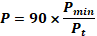 gdje su:P - broj bodova koji je ponuda dobila za ponuđenu cijenu (zaokruženo na cijeli broj)Pmin - najniža cijena u HRK bez PDV-a od svih ponuđenih (zaokruženo na cijeli broj)Pt - cijena ponude koja je predmet ocjene u HRK bez PDV-a (zaokruženo na cijeli broj)90 – maksimalni broj bodovaPrimjenom navedenog izraza, ponuditelj čija je cijena ponude (cijena za građenje) bez PDV-a najniža, ostvarit će maksimalan broj bodova (90).Ocjenjivanje ponuda po kriteriju B (R)Ocjenjivanje ponuda po kriteriju B je duljina jamstva za otklanjanje nedostataka. Minimalni duljina jamstva za otklanjanje nedostataka je 2 (dvije) godine. Bodovi za veću  ponuđenu duljinu trajanja jamstva za otklanjanje nedostataka dodjeljivat će se u skladu sa slijedećom skalom bodova:Maksimalni broj bodova za duljinu trajanja jamstva za otklanjanje nedostataka 10.Ponuditelj je obvezan u svojoj ponudi dostaviti izjavu u kojoj navodi duljinu trajanja jamstva za otklanjanje nedostataka za predmetne radove kako bi istu bilo moguće ocijeniti po kriteriju iz ovog potpoglavlja.Ukupna ocjena ponude i ekonomski najpovoljnija ponudaUkupna ocjena ponude se proračunava prema sljedećem izrazu: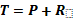 gdje su:T- ukupna ekonomska ocjena ponude (maksimalno 100 bodova),P - ocjena ponude prema kriteriju A: cijena građenja (bez PDV-a),R - ocjena ponude prema kriteriju B: Trajanje jamstva za otklanjanje nedostatakaEkonomski najpovoljnija ponuda je ona s najvećom ukupnom ocjenom ponude (T) zaokruženom na cijeli broj, tj. ponuda s najvećim zbrojem ocjena prema kriterijima A i BIzuzetno niske ponudeNaručitelj će zahtijevati od gospodarskog subjekta da, u primjernom roku ne kraćem od 5 dana, objasni cijenu ili trošak naveden u ponudi ako se čini da je ponuda izuzetno niska u odnosu na radove, robu ili usluge.Naručitelj će obrazloženje izuzetno niske ponude zatražiti pismenim putem ili putem sustava EOJN RH modul Pojašnjenja/upotpunjavanje elektronički dostavljenih ponuda. Detaljne upute o načinu komunikacije naručitelja i ponuditelja u tijeku pregleda i ocjene ponude putem sustava EOJN RH-a dostupne su na stranicama Oglasnika, na adresi: https://eojn.nn.hr.Objašnjenja gospodarskog subjekta mogu se posebice odnositi na:ekonomičnost proizvodnog procesa, pružanja usluga ili načina gradnjeizabrana tehnička rješenja ili iznimno povoljne uvjete dostupne ponuditelju za isporuku proizvoda, pružanje usluga ili izvođenje radova originalnost radova, robe ili usluga koje nudi ponuditelj usklađenost s primjenjivim obvezama u području prava okoliša, socijalnog i radnog prava, uključujući kolektivne ugovore, a osobito obvezu isplate minimalne plaće, ili odredbama međunarodnog prava okoliša, socijalnog i radnog prava navedenim u Prilogu XI. Zakona o javnoj nabavi  usklađenost s obvezama iz odjeljka G poglavlja 2. glave III. dijela ZJN 2016 mogućnost da ponuditelj dobije državnu potporu. Ako tijekom ocjene dostavljenih podataka postoje određene nejasnoće, Naručitelj može od Ponuditelja zatražiti dodatno objašnjenje. Naručitelj može odbiti ponudu samo ako objašnjenje ili dostavljeni dokazi zadovoljavajuće ne objašnjavaju nisku predloženu razinu cijene ili troškova, uzimajući u obzir gore navedene elemente. Naručitelj je obvezan odbiti ponudu ako utvrdi da je ponuda izuzetno niska jer ne udovoljava primjenjivim obvezama u području prava okoliša, socijalnog i radnog prava, uključujući kolektivne ugovore, a osobito obvezu isplate minimalne plaće, ili odredbama međunarodnog prava okoliša, socijalnog i radnog prava navedenim u Prilogu XI. ZJN 2016. Ako naručitelj utvrdi da je ponuda izuzetno niska jer je ponuditelj primio državnu potporu, smije tu ponudu samo na temelju toga odbiti tek nakon što zatraži ponuditelja objašnjenje, ako ponuditelj u primjerenom roku određenom od strane Naručitelja nije u mogućnosti dokazati da je potpora zakonito dodijeljena.Provjera ponuditelja koji je podnio ekonomski najpovoljniju ponuduNaručitelj može prije donošenja odluke u postupku javne nabave od ponuditelja koji je podnio ekonomski najpovoljniju ponudu zatražiti da u primjerenom roku, ne kraćem od 5 dana, dostavi ažurirane popratne dokumente, radi provjere okolnosti navedenih u ESPD-u, osim ako već posjeduje te dokumente.Vezano za pojam ažurirane popratni dokument, to je svaki dokument u kojem su sadržani podaci važeći te odgovaraju stvarnom činjeničnom stanju u trenutku dostave Naručitelju te dokazuju ono što je gospodarski subjekt naveo u ESPD-u. Naručitelj će dostavu dokumenata ili dokaza zatražiti pismenim putem ili putem sustava EOJN RH modul Pojašnjenja/upotpunjavanje elektronički dostavljenih ponuda. Detaljne upute o načinu komunikacije naručitelja i ponuditelja u tijeku pregleda i ocjene ponude putem sustava EOJN RH-a dostupne su na stranicama Oglasnika, na adresi: https://eojn.nn.hr Odluka o odabiru/poništenju i rok za donošenje odluke o odabiru/poništenjuNaručitelj na temelju utvrđenih činjenica i okolnosti u postupku javne nabave donosi odluku o odabiru odnosno, ako postoje razlozi za poništenje postupka javne nabave iz članka 298. ZJN 2016, odluku o poništenju.Odluku o odabiru ili odluku o poništenju postupka javne nabave s preslikom zapisnika o pregledu i ocjeni, Naručitelj će dostaviti sudionicima putem EOJN RH.  Rok za donošenje odluke o odabiru ili odluke o poništenju postupka javne nabave iznosi 45 (četrdesetpet) dana od isteka roka za dostavu ponude.Uvid u dokumentaciju postupka javne nabaveNaručitelj je obvezan nakon dostave odluke o odabiru ili poništenju do isteka roka za žalbu, na zahtjev ponuditelja, omogućiti uvid u cjelokupnu dokumentaciju dotičnog postupka, uključujući zapisnike, dostavljene ponude, osim u one dokumente koji su označeni tajnim i u one dijelove dokumentacije u koje podnositelj zahtjeva može izvršiti neposredan uvid putem EOJN RH.Pouka o pravnom lijekuPravo na žalbu ima svaki gospodarski subjekt koji ima ili je imao pravni interes za dobivanje određenog ugovora o javnoj nabavi i koji je pretrpio ili bi mogao pretrpjeti štetu od navodnoga kršenja subjektivnih prava.Pravo na žalbu ima i središnje tijelo državne uprave nadležno za politiku javne nabave i nadležno državno odvjetništvo.Žalba se izjavljuje Državnoj komisiji za kontrolu postupaka javne nabave, Koturaška cesta 43/IV, 10000 Zagreb. Žalba se izjavljuje u pisanom obliku. Žalba se dostavlja neposredno, putem ovlaštenog davatelja poštanskih usluga ili elektroničkim sredstvima komunikacije putem međusobno povezanih informacijskih sustava Državne komisije i EOJN RH. Žalitelj je obvezan primjerak žalbe dostaviti Naručitelju u roku za žalbu.Žalba se izjavljuje u roku od 10 dana, i to od dana:objave poziva na nadmetanje, u odnosu na sadržaj poziva ili dokumentacije o nabaviobjave obavijesti o ispravku, u odnosu na sadržaj ispravkaobjave izmjene dokumentacije o nabavi, u odnosu na sadržaj izmjene dokumentacijeotvaranja ponuda u odnosu na propuštanje Naručitelja da valjano odgovori na pravodobno dostavljen zahtjev dodatne informacije, objašnjenja ili izmjene dokumentacije o nabavi te na postupak otvaranja ponudaprimitka odluke o odabiru ili poništenju, u odnosu na postupak pregleda, ocjene i odabira ponuda, ili razloge poništenja.Žalitelj koji je propustio izjaviti žalbu u određenoj fazi otvorenog postupka javne nabave sukladno gore navedenim opcijama nema pravo na žalbu u kasnijoj fazi postupka za prethodnu fazu.Žalba mora sadržavati najmanje podatke i dokaze navedene u članku 420. ZJN 2016.Završetak postupka javne nabavePostupak javne nabave završava danom izvršnosti odluke o odabiru ili odluke o poništenju.Naručitelj će sukladno čl. . 7. ZJN  nakon donošenja odluke o odabiru ponovno rangirati ponude sukladno dokumentaciji o nabavi te izvršiti provjeru ne uzimajući u obzir ponudu prvotno odabranog ponuditelja, te na temelju kriterija za odabir ponude donijeti novu odluku o odabiru ili, ako postoje razlozi, poništiti postupak javne nabave, ako prvotno odabrani ponuditelj:nije dostavio izjavu o produženju roka valjanosti ponude i jamstvo za ozbiljnost ponude sukladno stavcima 5. i 6. članka 307. ZJN 2016u roku valjanosti odustane od svoje ponudeodbio je potpisati ugovor o javnoj nabavi odnosno okvirni sporazum, ilinije dostavio jamstvo za uredno ispunjenje ugovora ili okvirnog sporazuma ako okvirni sporazum obvezuje na izvršenje, ako je zahtijevano u dokumentaciji o nabavi.Pravna osoba iz Republike Hrvatske u slučaju dodjele ugovora dužna je Naručitelju prije potpisa ugovora dostaviti dokaz o postupanju sukladno Zakonu o poslovima i djelatnostima prostornog uređenja i gradnje, ukoliko isto nije prethodno dokazala.Strana pravna osoba koja ne posjeduje ovlaštenje za trajno obavljanje djelatnosti građenja u Republici Hrvatskoj, u slučaju dodjele ugovora, dužna je Naručitelju prije potpisa ugovora dostaviti dokaz o postupanju sukladno članku 69. Zakona o poslovima i djelatnostima prostornog uređenja i gradnje.Ugovorne strane sklapaju ugovor o javnoj nabavi u pisanom obliku u roku od 30 dana od dana izvršnosti odluke o odabiru za cjelokupni predmet nabave. Dokumenti koji će se nakon završetka postupka javne nabave vratiti gospodarskim subjektimaNaručitelj je obvezan vratiti ponuditeljima jamstvo za ozbiljnost ponude u roku od deset dana od dana potpisivanja ugovora o javnoj nabavi, odnosno dostave jamstva za uredno izvršenje ugovora o javnoj nabavi, a presliku jamstva obvezan je pohraniti.Sve elektronički dostavljene ponude EOJN RH će pohraniti na način koji omogućava očuvanje integriteta podataka. U slučaju poništenja postupka javne nabave prije isteka roka za dostavu ponuda, EOJN RH trajno onemogućava pristup ponudama koje su dostavljene elektroničkim sredstvima komunikacije, a Naručitelj vraća gospodarskim subjektima neotvorene ponude, druge dokumente ili dijelove ponude koji su dostavljeni sredstvima komunikacije koja nisu elektronička.Potpis UgovoraNaručitelj će, vodeći računa da se poštuje odredba Zakona o javnoj nabavi da se ugovor o javnoj nabavi mora potpisati u roku od 30 dana od izvršnosti odluke o odabiru, potpisati Ugovor i poslati ga Izvođaču koji ga mora potpisati unutar 28 dana od primitka i nakon toga poslati ga naručitelju.Rok, način i uvjeti plaćanjaOdabrani ponuditelj će za izvršene usluge ispostavljati račune, odnosno privremene i okončanu situaciju. Naručitelj se obvezuje isplatiti iznos iz ispostavljenih računa, odnosno privremenih i okončane situacije u roku do 30 dana od dana zaprimanja i ovjere urednog računa, odnosno privremene, odnosno okončane situacije od strane stručne osobe naručitelja na žiro račun.Račun, odnosno privremene i okončana situacija moraju biti zaprimljene putem pisarnice Općine Kloštar Podravski, bez obzira na način dostave.Naručitelj ima pravo prigovora na račun odnosno ispostavljenu privremenu ili okončanu situaciju ako utvrdi nepravilnosti te pozvati odabranog ponuditelja da uočene nepravilnosti otkloni i objasni. U tom slučaju rok plaćanja počinje teći od dana kada je naručitelj zaprimio pisano objašnjenje s otklonjenim uočenim nepravilnostima.Izmjene ugovora o javnoj nabavi tijekom njegova trajanjaNa izmjene ugovora o javnoj nabavi tijekom njegovog trajanja primjenjivati će se relevantni članci Zakona o javnoj nabavi. Naručitelj smije izmijeniti ugovor o javnoj nabavi tijekom njegova trajanja bez provođenja novog postupka javne nabave samo u skladu s odredbama članaka 315. – 320.  ZJN 2016.Naručitelj smije izmijeniti ugovor o javnoj nabavi tijekom njegova trajanja bez provođenja novog postupka javne nabave ako izmjene, neovisno o njihovoj vrijednosti, nisu značajne u smislu članka 321. ZJN 2016.Naručitelj smije izmijeniti ugovor o javnoj nabavi tijekom njegova trajanja bez provođenja novog postupka javne nabave radi nabave dodatne robe od prvotnog ugovaratelja koji su se pokazali potrebnim, a nisu bili uključeni u prvotnu nabavu, sukladno uvjetima navedenim u članku 316. ZJN 2016.Naručitelj smije izmijeniti ugovor o javnoj nabavi tijekom njegova trajanja bez provođenja novog postupka javne nabave ako su kumulativno ispunjeni uvjeti sukladno članku 317. ZJN 2016.Naručitelj smije izmijeniti ugovor o javnoj nabavi tijekom njegova trajanja bez provođenja novog postupka javne nabave s ciljem zamjene prvotnog ugovaratelja s novim ugovarateljem sukladno članku 318. ZJN 2016.Naručitelj smije izmijeniti ugovor o javnoj nabavi tijekom njegova trajanja bez provođenja novog postupka javne nabave ako su kumulativno ispunjeni uvjeti sukladno članku 320. ZJN 2016. Naručitelj za primjenu stavka 1. članka 320. ZJN 2016. ne provjerava jesu li ispunjeni uvjeti iz članka 321. ZJN 2016.Nije predviđeno obnavljanje ovog ugovora.OPĆINA KLOŠTAR PODRAVSKI(Memorandum ponuditelja)                                                                                                                                                            OPĆINA KLOŠTAR PODRAVSKITrg kralja Tomislava 248362 Kloštar PodravskiPREDMET: Ovlaštenje za zastupanje i sudjelovanje u postupku javnog otvaranja ponudaOvime ovlašćujemo svog predstavnika ___________________________________________________________(ime i prezime)OIB: _______________________________ na radnom mjestu _______________________________________	(naziv radnog mjesta)da nas zastupa i sudjeluje u postupku javnog otvaranja ponuda u otvorenom postupku javne nabave:  Rekonstrukcija ceste  Prugovac- Kozareva-, EV:1/18  koje će se održati ____________ 2018. godine u _______ sati u prostorijama Općine Kloštar Podravski, Kralja Tomislava 2, 48362 Kloštar Podravski.U	,	.	. 2018. godine.ZA PONUDITELJA: (IME I PREZIME, te potpis ovlaštene osobe)Napomena: Ovlaštenje se predaje ovlaštenim predstavnicima naručitelja prije početka javnog otvaranja ponuda.R.br.Opis opreme, vozila i strojevaJedinica mjereBroj komada1Finišer za asfalt 2,5-Komad22Valjak preko 7,5 tKomad23Valjak na gumenim kotačima preko 10tKomad14Valjak za tamponKomad25Prskalica za emulzijuKomad16Teretna vozila nosivosti preko 12 tonaKomad67Rovokopač-utovarivačKomad18GrejderKomad19BagerKomad110Prikolica ili labudica nosivosti 24tKomad211Asfaltna baza s uporabnom dozvolom u vlasništvu ili najmu minimalnog kapaciteta 80t/h1Komad1KriterijOpis kriterijaMaksimalni broj bodova po kriterijuACijena ponude (cijena za građenje) u HRK bez PDV-a90BTrajanje jamstva za otklanjanje nedostataka10UKUPNO:UKUPNO:Max. 100Trajanje jamstva za otklanjanje nedostatakaBodovi24 – 29 mjeseci030 - 35 mjeseci236 - 41 mjeseci442 - 47 mjeseci648 - 53 mjeseci854 - 59 mjeseci960 mjeseci i više10